Пояснительная запискаРабочая программа по литературному чтению  для  3  класса разработана на основе требований ФГОС НОО, авторской программы Л. Ф. Климановой, В.Г. Горецкого, М. В. Головановой «Литературное чтение».Рабочая программа рассчитана на 136 часа в год (4 раза в неделю)Для реализации программного содержания используются:Литературное чтение. Родная речь: учебник для 3 класса начальной школы: сост. Л.Ф. Климанова и др. – М.: Просвещение, .Климанова Л.Ф. Уроки литературного чтения; методическое пособие к учебнику «Родная речь». 3 кл. / Л.Ф. Климанова. – М.: Просвещение, 2013г.Контрольно – измерительные материалы ФГОС. 3 класс, М.: «ВАКО»,2013г.Итоговая аттестация. Литературное чтение 3 класс, М.: «Экзамен»,2013г.Логика изложения и содержание авторской программы полностью соответствуют требованиям федерального компонента государственного стандарта начального образования, поэтому в программу не внесено изменений, при этом учтено, что учебные темы, которые не входят в обязательный минимум содержания основных образовательных программ, отнесены к элементам дополнительного содержания.Содержание программы: Курс призван продолжить обучение чтению, ввести в мир художественной литературы и помочь осмыслить образность словесного искусства, посредством которой художественное произведение раскрывается во всей своей полноте и многогранности. Литературное чтение пробуждает у детей интерес к словесному творчеству и к чтению художественных произведений.Литературное чтение – это один из важных и ответственных этапов большого пути ребёнка в литературу. От качественного обучения в это период во многом зависит полноценное приобщение ребёнка к книге, развитие у него умения интуитивно чувствовать красоту поэтического слова, формирование у него в дальнейшем потребности в систематическом чтении произведений подлинно художественной литературы.  Курс литературного чтения является первой ступенью единого непрерывного курса литературы средней общеобразовательной школы. Важной особенностью начального этапа обучения является то, что ребёнок переходит с позиции слушателя в категорию читателя, который начинает постепенно постигать огромный мир литературы. Юный читатель задумывается над тем, как, каким образом обыкновенные слова, которыми повседневно пользуются люди, под пером писателя и поэта превращаются в средство создания образов, заменяют ему краски, как у художника, и звуки, как у композитора - музыканта. Методические подходы к анализу произведения, предусмотренные курсом литературного чтения, помогают избежать односторонности в изучении литературного произведения, возникающей, когда предметом рассмотрения становится лишь сюжетно-информационная сторона текста. Внимание юного читателя должно быть обращено на словесно-образную природу художественного произведения, на отношение автора к героям и окружающему миру, на нравственные проблемы, волнующие писателя.Программа предполагает такое содержание учебных книг, их структуру и методику обучения, которые строятся на основе ведущих принципов: художественно - эстетического, литературоведческого и коммуникативно-речевого.Художественно-эстетический принцип определяет стратегию отбора произведений для чтения, и поэтому в круг чтения школьников вошли преимущественно художественные тексты. Этот принцип предполагает активное установление связей между всеми другими видами искусства.Литературоведческий принцип реализуется при анализе литературного произведения, выдвигает на первый план художественный образ. Этот принцип находит своё выражение и в том, что программа охватывает все основные литературные жанры: сказки, стихи, рассказы, басни, драматические произведения. Курс литературного чтения не предполагает знакомства детей с особенностями творчества писателей, ибо у младших школьников ещё нет достаточной начитанности, необходимых жизненных наблюдений и обобщений.  Коммуникативно-речевой принцип нацелен на развитие речевой культуры учащихся, на формирование и развитие речевых навыков, главным из которых является навык чтения.  Задача уроков литературного чтения заключается в интенсивном развитии навыка чтения как вида речевой деятельности: от громкоречевой формы чтения до чтения про себя. Развитие навыка чтения на втором году обучения предполагает постепенное введение чтения про себя. Кроме навыка чтения и речеведческих умений (деление текста на части, озаглавливание, составление плана, сжатый и полный пересказ прочитанного), учащиеся овладевают приёмами выразительного чтения, решая разнообразные коммуникативные задачи, возникающие при чтении, разбирая произведения, они обучаются переносу приёмов выразительного устно-речевого общения на чтение текстов. Коммуникативно-речевой принцип нацелен на проведение уроков-диалогов, уроков воображаемого общения юных читателей с писателем и героями его произведений.    При обучении детей чтению их знания пополняются элементарными понятиями литературоведческого характера: простейшими сведениями об авторе-писателе, о теме читаемого произведения, его жанре, особенностях малых фольклорных жанров (загадка, прибаутка, пословица, считалка). Дети получают первоначальные представления об изобразительных и выразительных возможностях словесного искусства (о метафоре, сравнении, олицетворении, ритмичности и музыкальности стихотворной речи).   Литература относится к наиболее сложному, интеллектуальному виду искусства, восприятие произведений которого носит опосредованный характер: при чтении человек получает тем большее наслаждение художественными образами, чем ярче оказываются представления, которые возникают у него в процессе чтения. Характер и полнота восприятия литературного произведения во многом определяются конкретно-чувственным опытом и умением воссоздать словесные образы в соответствии с авторским текстом.Цели обучения:развитие художественно-творческих и познавательных способностей, эмоциональной  отзывчивости при чтении художественных произведений, формирование эстетического отношения к искусству слова; совершенствование всех видов речевой деятельности, умений  вести диалог, выразительно читать  и рассказывать, импровизировать;овладение осознанным, правильным, беглым и выразительным чтением как базовым умением в системе образования младших школьников; формирование читательского кругозора и приобретение опыта самостоятельной читательской деятельности;воспитание эстетического отношения к искусству слова, интереса к чтению и книге,  потребности в общении с миром художественной литературы; обогащение нравственного опыта   младших школьников, формирование представлений о добре и  зле, справедливости и честности,  развитие  нравственных   чувств, уважения к культуре народов многонациональной России. Активно влиять на личность читателя, его чувства, сознание, волю.Основные задачи:развивать у детей способность полноценно воспринимать художественное  произведение, сопереживать героям, эмоционально откликаться на прочитанное;учить чувствовать и понимать образный язык художественного произведения, выразительные средства, создающие художественный образ, развивать образное мышление учащихся;формировать умение воссоздавать художественные образы литературного произведения, развивать творческое и воссоздающее воображение учащихся, и особенно ассоциативное мышление; развивать поэтический слух детей, накапливать эстетический опыт слушания произведений изящной словесности, воспитывать художественный вкус;формировать потребность в постоянном чтении книги, развивать интерес к литературному творчеству, творчеству писателей;обогащать чувственный опыт ребёнка, его реальные представления об окружающем мире и природе;формировать эстетическое отношение ребёнка к жизни, приобщая его к классике художественной литературы;обеспечивать достаточно глубокое понимание содержания произведений различного уровня сложности;расширять кругозор детей через чтение книг различных жанров, разнообразных по содержанию и тематике, обогащать нравственно-эстетический и познавательный опыт ребёнка;обеспечивать развитие речи школьников и активно формировать навык чтения и речевые умения;работать с различными типами текстов;создавать условия для формирования потребности в самостоятельном чтении художественных произведений, формировать «читательскую самостоятельность».Развитие речевых умений и навыков при работе с текстом:Развитие навыков чтения:развитие навыка правильного, сознательного чтения вслух, выработка ускоренного темпа чтения за счёт отработки приёмов целостного и точного зрительного восприятия слова, быстроты понимания прочитанного;обучение приёмам чтения про себя на небольших по объёму текстах с постепенным увеличением объёма и количества прочитанных текстов этим способом. углубленное понимание прочитанного (от усвоения предметного содержания до осознания основной мысли прочитанного);развитие умения переходить от чтения вслух к чтению про себя;развитие умения быстро улавливать главную мысль произведения, логику повествования, смысловые и интонационные связи в тексте.Развитие выразительности чтения и речи, формирование навыков орфоэпически правильного чтения:ориентация детей на то, что чтение вслух – это чтение для слушателей, а чтение про себя – это чтение для себя;совершенствование звуковой культуры речи: развитие чёткой дикции на основе специальных упражнений и тренировки речевого аппарата;произношение скороговорок, чистоговорок, стихотворных строк для отработки отдельных звуков;обучение орфоэпически правильному произношению слов при чтении, развитие темпа речи и чтения, соотнесение его с содержанием высказывания и текста, выработка умения убыстрять и замедлять темп речи и чтения, умения увеличивать и уменьшать силу голоса от громкой речи до шёпота и, наоборот, в зависимости от речевой ситуации и коммуникативной задачи высказывания;обучение чтению художественных произведений по ролям, драматизация произведений;правила подготовки к выразительному чтению: обдумать содержание, представить себе изображённую картину, услышать звучание строки, фразы и уловить их мелодичность, осмыслить исполнительскую задачу;развивать умение планировать, а затем анализировать своё выступление, корректировать его в соответствии с целью высказывания.Требования к уровню сформированности навыка чтения:Правильное, сознательное, выразительное чтение целыми словами. Соотнесение интонации (темпа, логических ударений, пауз, тона чтения) с содержанием читаемого текста. Темп чтения незнакомого текста – 75-80 слов в минуту (при чтении вслух) и 85-90 слов в минуту (при чтении про себя).Выработка умений работать с текстом:подробный и выборочный пересказ прочитанного с использованием приёмов устного рисования и иллюстраций;установление последовательности действия в произведении и осмысление взаимосвязи описываемых в нём событий, подкрепление правильного ответа  на вопросы выборочным чтением;самостоятельное деление текста на законченные по смыслу части и выделение в них главного; определение с помощью учителя темы и смысла всего произведения в целом;составление плана прочитанного и краткий пересказ его содержания с помощью учителя;словесное рисование картин к художественным текстам;составление рассказов о своих наблюдениях из жизни класса, школы;самостоятельное нахождение в тексте слов и выражений, которые использует автор для изображения действующих лиц, природы и описания событий;сопоставление и осмысление поступков героев, мотивов их поведения, чувств и мыслей действующих лиц, оценка их поступков (с помощью учителя);внимание к языку художественных произведений, понимание образных выражений, используемых в нём;ориентировка в учебной книге: самостоятельное нахождение произведения по его названию в содержании, отыскивание в учебной книге произведений, близких по тематике.Обогащение и развитие  опыта творческой деятельности эмоционально-чувственного отношения к действительности:Обогащение опыта эстетического восприятия окружающей действительности на основе наблюдений. Развитие творческих способностей школьников:формирование у школьников  способности воспринимать красоту природы, человека и предметного мира, созданного им, и потребности в нравственно-эстетическом отношении к окружающему миру;развитие умений сравнивать состояние природы в разное время года, формировать своё видение окружающего мира, умение находить необычное в обычных предметах;накопление опыта живых впечатлений от общения с миром животных и птиц, развитие умения подмечать позы, повадки, характерные движениям животных в различных ситуациях, уметь рассказать об увиденном;наблюдение за настроениями людей в различных ситуациях;коллективное слушание литературно-художественных произведений, созвучных эмоциональному настроению школьников в определённых ситуациях.Развитие умения выразить в слове свои впечатления, своё видение предмета, состояние природы и человека: проведение игры «Найди меткое слово»; коллективное сочинение различных историй; устные и письменные рассказы детей на заданные им свободные темы.Развитие воображения, фантазии, ассоциативного мышления, образного восприятия окружающего мира с помощью целенаправленных упражнений: рассматривание и описание сходных и различных предметов, проведение соревнований, конкурсов на лучшее сравнение;игры типа «Волшебные превращения вещей», которые помогают «оживить» реальные предметы, явления, усложнение подобных заданий (рассказанную детьми историю переделать в смешную, весёлую или грустную, печальную);коллективное (индивидуальное) создание своего варианта развития сюжета известных сказок;Обогащение опыта эстетического восприятия произведений художественной литературы:развитие умения воспринимать на слух произведения различных жанров, эмоционально откликаться на них и передавать своё настроение в рисунках, в совместном обсуждении услышанного, при драматизации отрывков из произведений; приобщение к миру поэзии: слушание и заучивание наизусть стихотворений, развитие поэтического слуха, наблюдение над звукописью, звукоподражанием;воспитание эмоционально-эстетической отзывчивости на произведение, его художественные особенности.Активизация способности учащихся полноценно воспринимать художественное произведение на основе целенаправленной деятельности:развитие наблюдательности, чуткости к поэтическому слову, умение находить в тексте эпитеты, сравнения, метафоры, умение подбирать варианты сравнений, сопоставлять их с авторским отбором средств художественной выразительности, накапливать опыт восприятия и осмысления метафор, умение видеть и ценить их иносказательную выразительность; работа над загадками как развёрнутыми метафорами;развитие умения использовать метафоры при составлении детьми собственных загадок, развитие у них творческого, образного видения предмета, которое способствует накоплению образных обобщений;развитие у детей способности предвидеть ход развития сюжета произведения, прогнозировать тему и содержание книги по её заглавию и началу;рисование портретов героев литературных произведений, подборка к ним музыкальных характеристик, словесное описание портретов;коллективная драматизация художественных произведений, введение игровых ситуаций, которые помогут детям выступить в роли поэта, писателя, исполнителя, и зрителя; изменение позиций учеников, выступающих в роли слушателя, исполнителя и создателя художественного текста;коллективное обсуждение творческих работ, воспитание доброжелательного отношения детей к результатам творческих поисков одноклассников.Первоначальное обобщение опыта работы с литературоведческими терминами:формирование умений узнавать и различать  такие жанры литературных произведений, как сказка и рассказ, стихотворение и басня, и произведений фольклора: загадка, пословица, небылица, считалка, песня, прибаутка;ознакомление детей с некоторыми особенностями таких жанров художественных произведений, как сказка, былина, басня, рассказ, стихотворение;наблюдение над ритмичностью стихотворной речи, над изобразительностью и выразительностью слова в художественном тексте.Результаты обучения по разделам:«САМОЕ ВЕЛИКОЕ ЧУДО НА СВЕТЕ»  знать:структуру учебника; приёмы ориентирования в       учебнике; историю создания книг; отличия рукописной и печатной книги.уметь: различать элементы книги (обложка, оглавление, титульный лист, аннотации, иллюстрация); составлять небольшое монологическое высказывание с опорой на авторский текст.«УСТНОЕ НАРОДНОЕ ТВОРЧЕСТВО» знать: виды сказок и их структуру; различные произведения устного народного творчества.уметь:приводить примеры произведений фольклора  (пословицы, загадки, сказки); читать осознанно текст;  определять тему, главную мысль произведения;пересказывать текст.«ПОЭТИЧЕСКАЯ ТЕТРАДЬ»  знать: названия, основное содержание изученных литературных произведений;  имена, фамилии их авторов; основные литературоведческие понятия: рифм, рифма;  изобразительные художественные средства: сравнения, эпитеты.уметь: читать стихотворные произведения наизусть (по выбору); находить  в тексте слова и выражения для изображения действующих лиц, природы и описания событий; понимать образные выражения, используемые в произведениях.«ВЕЛИКИЕ РУССКИЕ ПИСАТЕЛИ» знать: названия, основное содержание изученных литературных произведений;  имена, фамилии их авторов.уметь: заучивать стихотворения с помощью иллюстрации и опорных слов; выразительно читать по книге или наизусть стихи и басни перед аудиторией (с предварительной самостоятельной подготовкой); использовать приобретенные знания и умения в практической деятельности и повседневной жизни: читать вслух текст, построенный на изученном языковом материале, соблюдая правила произношения и соответствующую интонацию; читать осознанно текст художественного произведения «про себя» (без учета скорости);  определять тему и главную мысль произведения; пересказывать текст; приводить примеры художественных произведений разной тематики по изученному материалу; аргументировать свою позицию с привлечением текста произведения.«ПОЭТИЧЕСКАЯ ТЕТРАДЬ»знать: названия, основное содержание изученных литературных произведений; имена, фамилии их авторов; основные литературоведческие понятия: рифм, рифма;  изобразительные художественные средства.уметь: отвечать на вопросы по содержанию произведения; характеризовать выразительные средства; читать стихотворные произведения наизусть (по выбору);  заучивать стихотворение с помощью иллюстраций и опорных слов; выразительно читать по книге или наизусть стихи перед аудиторией (с предварительной самостоятельной подготовкой).«ЛИТЕРАТУРНЫЕ СКАЗКИ» знать: названия, основное содержание изученных литературных произведений; отличие литературной сказки от фольклорной; имена, фамилии их авторов; уметь: составлять небольшое монологическое высказывание с опорой на авторский текст; оценивать события, героев произведения; создавать небольшой устный текст на заданную тему;  различать жанры художественной литературы (сказка, рассказ, басня), сказки народные и литературные; восстанавливать  авторский  текст по опорным словам; соотносить пословицы с характеристикой  героя произведения.«БЫЛИ – НЕБЫЛИЦЫ» знать: названия, основное содержание изученных литературных произведений, их авторов; отличие литературной сказки от фольклорной.уметь: составлять небольшое монологическое высказывание с опорой  на авторский текст; оценивать события, героев произведения; воспринимать на слух и понимать художественные произведения разных жанров; передавать их содержание по вопросам; уметь различать жанры художественных произведений.«ПОЭТИЧЕСКАЯ ТЕТРАДЬ» знать: названия, основное содержание изученных литературных произведений; имена, фамилии их авторов; основные литературоведческие понятия: рифм, рифма;  изобразительные художественные средства.уметь: использовать приобретенные знания и умения в практической деятельности и повседневной жизни; читать вслух текст, соблюдая правила произношения и соответствующую интонацию; читать стихотворные произведения наизусть.«ЛЮБИ ЖИВОЕ»  знать: основное содержание текста, их авторов; стили текстов, их различия.уметь: использоватьприобретенные знания и умения в практическойдеятельности и повседневной жизни для высказывания оценочныхсуждений опрочитанном произведении (герое, событии); уметь пересказывать текст; составлять небольшое монологическое высказывание с опорой на авторский текст; создавать небольшой устный текст на заданную тему.«ПОЭТИЧЕСКАЯ ТЕТРАДЬ» знать: названия, основное содержание изученных литературных произведений, их авторов; имена, фамилии их авторов; основные литературоведческие понятия: ритм, рифма; изобразительные художественные средства.уметь: читать стихотворные произведения наизусть (по выбору); выразительно читать по книге или наизусть стихи перед аудиторией (с предварительной самостоятельной подготовкой).«СОБИРАЙ ПО ЯГОДКЕ – НАБЕРЕШЬ КУЗОВОК»знать: названия, основное содержание изученных литературных  произведений, их авторов; понимать эмоционально-нравственных переживания героев  произведений;уметь: участвовать в диалоге при обсуждении произведения; строить небольшие монологические высказывания: рассказ о своих впечатлениях по прочитанному произведению (о героях, событиях); участвовать в литературных играх (инсценирование); оценивать события, героев произведения; использовать приобретенные знания и умения в практической деятельности и повседневной жизни для высказывания оценочных суждений о прочитанном произведении (герое произведения, событии).«ПО СТРАНИЦАМ ЖУРНАЛОВ» знать: названия, основное содержание изученных литературных произведений, их авторов; названия нескольких детских периодических изданий; отличие журналов от книги.уметь: читать вслух текст, построенный на изученном языковом материале, соблюдая правила произношения и соответствующую интонацию; читать осознанно текст художественного произведения «про себя»; создавать небольшие письменные ответы на поставленный вопрос по прочитанному произведению;  ориентироваться  в журналах.«ЗАРУБЕЖНАЯ ЛИТЕРАТУРА»знать: названия, основное содержание изученных литературных произведений, их авторов.уметь: самостоятельно и по заданию находить в тексте с определенной целью отдельные отрывки, эпизоды, выражения, слова (выборочное чтение); инсценировать и пересказывать полюбившиеся эпизоды; проявлять артистичность, эмоциональность, выразительность при чтении и инсценировании зарубежной литературы; создавать письменные ответы на поставленные вопросы; выделять в тексте главное, анализировать, находить ответы на вопросы; четко, ясно, развернуто излагать свои мысли в устной и письменной форме.Для организации учебно-познавательной деятельности используются следующие технологии: адаптивного обучения, игровая, коммуникативная, ИКТ, проектная, исследовательская, здоровьесберегающая.Для формирования ключевых образовательных компетенций используются такие средства, формы и приемы обучения, как: метод сотрудничества, методики проектирования, дифференцированный подход, деятельностный подход, работа по алгоритму и др. Виды контроля:текущий, тематический и итоговый контроль.Текущий контроль по чтению проходит на каждом уроке в виде индивидуального или фронтального устного опроса: чтение текста, пересказ содержания произведения (полно, кратко, выборочно), выразительное чтение наизусть или с листа. Текущий контроль осуществляется на материале изучаемых программных произведений в основном в устной форме. Возможны небольшие по объему письменные работы, а также самостоятельные работы с книгой, иллюстрациями и оглавлением. Целесообразно для этого использовать и тестовые задания. Тематический контроль проводится после изучения определенной темы и может проходить как в устной, так и в письменной форме. Письменная работа также может быть проведена в виде тестовых заданий, построенных с учетом предмета чтения. Итоговый контроль по проверке чтения вслух проводится индивидуально. Для проверки подбираются доступные по лексике и содержанию незнакомые тексты. При выборе текста осуществляется подсчет количества слов (слово «средней» длины равно 6 знакам, к которым относят как букву, так и пробел между словами). Для проверки понимания текста учитель задает после чтения вопросы. Проверка навыка чтения про себя проводится фронтально или группами. Для проверки учитель заготавливает индивидуальные карточки, которые получает каждый ученик. Задания на карточках могут быть общими, а могут быть дифференцированными. Для учета результатов проверки навыка чтения учитель пользуется схемой. ТРЕБОВАНИЯ  К   УРОВНЮ  ПОДГОТОВКИ    УЧАЩИХСЯ К КОНЦУ   3 КЛАССА:                                      Обучающиеся должны: владеть навыками правильного, сознательного,  достаточно беглого и выразительного чтения целыми словами при темпе громкого чтения 75 – 80 слов в минуту, соотносить интонацию с содержанием читаемого текста;понимать содержание прочитанного произведения, определять с помощью учителя тему и смысл всего произведения в целом.       Обучающиеся должны уметь: устанавливать последовательность действия в произведении и осмысливать взаимосвязь описываемых в нем событий, подкреплять правильные ответы на вопросы выборочным чтением; самостоятельно делить текст на законченные по смыслу части и выделять в них главное; составлять план прочитанного и краткий пересказ его содержания с помощью учителя, словесно рисовать картины к художественным текстам; самостоятельно находить в тексте слова и выражения, которые использует автор для изображения  действующих лиц, природы и описания событий; сопоставлять и осмысливать поступки героев, мотивов их поведения, чувств и мыслей действующих лиц, оценивать их поступки (с помощью учителя);подробно, выборочно пересказывать прочитанное с использованием приемов устного рисования и иллюстраций; ориентироваться в учебной книге: самостоятельно находить произведение по его названию в содержании, отыскивать в учебной книге произведения, близкие по тематике; различать такие жанры литературных произведений, как сказка и рассказ, стихотворение и басня, и произведений фольклора: загадка, пословица, небылица, считалка, песня, прибаутка.Обучающиеся должны знать:наизусть стихотворения классиков отечественной и зарубежной литературы; названия, темы и сюжеты  произведений больших фольклорных жанров, а также литературных произведений классических писателей;народные сказки (уметь их пересказать), знать пословицы.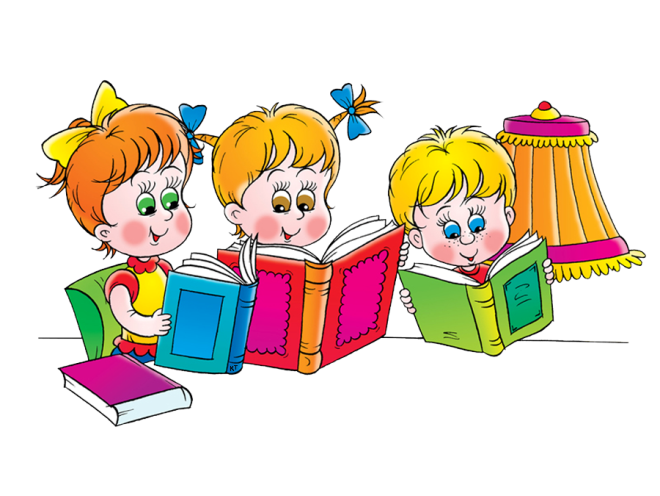 Тематическое планирование№ урокап/пДатаПо плануДатаПо плануДатаПо плануДата по фактуДата по фактуТема урокаТипурокаТипурокаТипурокаТипурокаТипурокаВид             контроля Вид             контроля Самое великое чудо на свете Самое великое чудо на свете Самое великое чудо на свете Самое великое чудо на свете Самое великое чудо на свете Самое великое чудо на свете Самое великое чудо на свете Самое великое чудо на свете Самое великое чудо на свете Самое великое чудо на свете 1Знакомство с учебником. Рукописные книги Древней Руси.КомбинированныйКомбинированныйКомбинированныйКомбинированныйКомбинированныйФронтальный, индивидуальный опросФронтальный, индивидуальный опрос2Первопечатник Иван Фёдоров.Изучение нового материалаИзучение нового материалаИзучение нового материалаИзучение нового материалаИзучение нового материалаФронтальный, индивидуальный опросФронтальный, индивидуальный опрос3Урок-путешествие в прошлое.Тест № 1 по теме «Самое великое чудо на свете»КомбинированныйКомбинированныйКомбинированныйКомбинированныйКомбинированныйФронтальный, индивидуальный опросФронтальный, индивидуальный опросУстное народное творчество Устное народное творчество Устное народное творчество Устное народное творчество Устное народное творчество Устное народное творчество Устное народное творчество Устное народное творчество Устное народное творчество Устное народное творчество 4Русские народные песни.КомбинированныйКомбинированныйКомбинированныйКомбинированныйКомбинированныйФронтальный, индивидуальный опросФронтальный, индивидуальный опрос5Докучные сказки.КомбинированныйКомбинированныйКомбинированныйКомбинированныйКомбинированныйФронтальный, индивидуальный опросФронтальный, индивидуальный опрос5Докучные сказки.КомбинированныйКомбинированныйКомбинированныйКомбинированныйКомбинированный6Русская народная сказка «Сестрица Алёнушка и братец Иванушка».Урок  с использованием ТСОУрок  с использованием ТСОУрок  с использованием ТСОУрок  с использованием ТСОУрок  с использованием ТСОФронтальный, индивидуальный опросФронтальный, индивидуальный опрос7Русская народная сказка «Сестрица Алёнушка и братец Иванушка».КомбинированныйКомбинированныйКомбинированныйКомбинированныйКомбинированныйФронтальный, индивидуальныйФронтальный, индивидуальный8Русская народная сказка «Иван-царевич и серый волк».Урок с использованием ТСОУрок с использованием ТСОУрок с использованием ТСОУрок с использованием ТСОУрок с использованием ТСОФронтальный, индивидуальныйФронтальный, индивидуальный9Русская народная сказка «Иван-царевич и серый волк».Урок с использованием ТСОУрок с использованием ТСОУрок с использованием ТСОУрок с использованием ТСОУрок с использованием ТСОФронтальный, индивидуальныйФронтальный, индивидуальный10Русская народная сказка «Иван-царевич и серый волк».Урок с использованием ТСОУрок с использованием ТСОУрок с использованием ТСОУрок с использованием ТСОУрок с использованием ТСОФронтальный, индивидуальныйФронтальный, индивидуальный11Русская народная сказка «Иван-царевич и серый волк».Урок с использованием ТСОУрок с использованием ТСОУрок с использованием ТСОУрок с использованием ТСОУрок с использованием ТСОФронтальный, индивидуальныйФронтальный, индивидуальный12Русская народная сказка «Сивка-бурка»КомбинированныйКомбинированныйКомбинированныйКомбинированныйКомбинированныйФронтальный, индивидуальныйФронтальный, индивидуальный13Русская народная сказка «Сивка-бурка»КомбинированныйКомбинированныйКомбинированныйКомбинированныйКомбинированныйФронтальный, индивидуальныйФронтальный, индивидуальный14Русская народная сказка «Сивка-бурка»КомбинированныйКомбинированныйКомбинированныйКомбинированныйКомбинированныйФронтальный, индивидуальныйФронтальный, индивидуальный15Урок КВН (обобщающий урок по теме «Устное народное творчество».Тест №2  по теме «Устное народное творчество»Обобщающий урокОбобщающий урокОбобщающий урокОбобщающий урокОбобщающий урокФронтальный, индивидуальныйФронтальный, индивидуальный16Оценка своих достижений.КомбинированныйКомбинированныйКомбинированныйКомбинированныйКомбинированныйИндивидуальныйИндивидуальныйПоэтическая тетрадь Поэтическая тетрадь Поэтическая тетрадь Поэтическая тетрадь Поэтическая тетрадь Поэтическая тетрадь Поэтическая тетрадь Поэтическая тетрадь Поэтическая тетрадь Поэтическая тетрадь Поэтическая тетрадь Поэтическая тетрадь 17Как научиться читать стихи.Ф. И. Тютчев «Весенняя гроза».Как научиться читать стихи.Ф. И. Тютчев «Весенняя гроза».Изучение нового материалаИзучение нового материалаИзучение нового материалаИзучение нового материалаФронтальный, индивидуальныйФронтальный, индивидуальный18Ф. И. Тютчев «Листья».Ф. И. Тютчев «Листья».Изучение нового материалаИзучение нового материалаИзучение нового материалаИзучение нового материалаФронтальный, индивидуальныйФронтальный, индивидуальный19А. А. Фет «Мама! Глянь-ка из окошка…»А. А. Фет «Мама! Глянь-ка из окошка…»Изучение нового материалаИзучение нового материалаИзучение нового материалаИзучение нового материалаФронтальный, индивидуальныйФронтальный, индивидуальный20А. А. Фет «Зреет рожь над жаркой нивой»А. А. Фет «Зреет рожь над жаркой нивой»Изучение нового материалаИзучение нового материалаИзучение нового материалаИзучение нового материалаФронтальный, индивидуальныйФронтальный, индивидуальный21И. Никитин «Полно, степь моя,спать беспробудно…».И. Никитин «Полно, степь моя,спать беспробудно…».Изучение нового материалаИзучение нового материалаИзучение нового материалаИзучение нового материалаФронтальный, индивидуальныйФронтальный, индивидуальный22И. Никитин «Встреча зимы».И. Никитин «Встреча зимы».Изучение нового материалаИзучение нового материалаИзучение нового материалаИзучение нового материалаФронтальный, индивидуальныйФронтальный, индивидуальный23И. Никитин «Встреча зимы».И. Никитин «Встреча зимы».Изучение нового материалаИзучение нового материалаИзучение нового материалаИзучение нового материалаФронтальный, индивидуальныйФронтальный, индивидуальный24И. Суриков «Детство».И. Суриков «Детство».Изучение нового материалаИзучение нового материалаИзучение нового материалаИзучение нового материалаФронтальный, индивидуальныйФронтальный, индивидуальный25И. Суриков «Детство».И. Суриков «Детство».Изучение нового материалаИзучение нового материалаИзучение нового материалаИзучение нового материалаФронтальный, индивидуальныйФронтальный, индивидуальный26И. Суриков «Зима».И. Суриков «Зима».Изучение нового материалаИзучение нового материалаИзучение нового материалаИзучение нового материалаФронтальный, индивидуальныйФронтальный, индивидуальный27Путешествие в Литературную страну (обобщающий урок).Тест № 3 по теме «Поэтическая тетрадь »Путешествие в Литературную страну (обобщающий урок).Тест № 3 по теме «Поэтическая тетрадь »Обобщающий урокОбобщающий урокОбобщающий урокОбобщающий урокФронтальный, индивидуальныйФронтальный, индивидуальный28Оценка своих достижений.Оценка своих достижений.КомбинированныйКомбинированныйКомбинированныйКомбинированныйИндивидуальныйИндивидуальныйВеликие русские писатели Великие русские писатели Великие русские писатели Великие русские писатели Великие русские писатели Великие русские писатели Великие русские писатели Великие русские писатели Великие русские писатели Великие русские писатели Великие русские писатели Великие русские писатели 29А. Пушкин  Что я узнал о жизни писателя?А. Пушкин  Что я узнал о жизни писателя?Изучение нового материала. Изучение нового материала. Изучение нового материала. Изучение нового материала. Фронтальный, индивидуальныйФронтальный, индивидуальный30А. Пушкин Лирические стихотворения.А. Пушкин Лирические стихотворения.Изучение нового материалаИзучение нового материалаИзучение нового материалаИзучение нового материалаФронтальный, индивидуальныйФронтальный, индивидуальный31А. Пушкин  «Зимнее утро».А. Пушкин  «Зимнее утро».Изучение нового материалаИзучение нового материалаИзучение нового материалаИзучение нового материалаФронтальный, индивидуальныйФронтальный, индивидуальный32А. Пушкин «Зимний вечер».А. Пушкин «Зимний вечер».Изучение нового материалаИзучение нового материалаИзучение нового материалаИзучение нового материалаФронтальный, индивидуальныйФронтальный, индивидуальный33А. С. Пушкин «Сказка о царе Салтане, о сыне его славном и могучем богатыре князе Гвидоне Салтановиче и о прекрасной Царевне Лебеди».А. С. Пушкин «Сказка о царе Салтане, о сыне его славном и могучем богатыре князе Гвидоне Салтановиче и о прекрасной Царевне Лебеди».Изучение нового материала. Урок  с использованием ТСОИзучение нового материала. Урок  с использованием ТСОИзучение нового материала. Урок  с использованием ТСОИзучение нового материала. Урок  с использованием ТСОФронтальный, индивидуальныйФронтальный, индивидуальный34А. С. Пушкин «Сказка о царе Салтане, о сыне его славном и могучем богатыре князе Гвидоне Салтановиче и о прекрасной Царевне Лебеди».А. С. Пушкин «Сказка о царе Салтане, о сыне его славном и могучем богатыре князе Гвидоне Салтановиче и о прекрасной Царевне Лебеди».Изучение нового материала. Урок  с использованием ТСОИзучение нового материала. Урок  с использованием ТСОИзучение нового материала. Урок  с использованием ТСОИзучение нового материала. Урок  с использованием ТСОФронтальный, индивидуальныйФронтальный, индивидуальный35А. С. Пушкин «Сказка о царе Салтане, о сыне его славном и могучем богатыре князе Гвидоне Салтановиче и о прекрасной Царевне Лебеди».А. С. Пушкин «Сказка о царе Салтане, о сыне его славном и могучем богатыре князе Гвидоне Салтановиче и о прекрасной Царевне Лебеди».Изучение нового материала. Урок  с использованием ТСОИзучение нового материала. Урок  с использованием ТСОИзучение нового материала. Урок  с использованием ТСОИзучение нового материала. Урок  с использованием ТСОФронтальный, индивидуальныйФронтальный, индивидуальный36А. С. Пушкин «Сказка о царе Салтане, о сыне его славном и могучем богатыре князе Гвидоне Салтановиче и о прекрасной Царевне Лебеди».А. С. Пушкин «Сказка о царе Салтане, о сыне его славном и могучем богатыре князе Гвидоне Салтановиче и о прекрасной Царевне Лебеди».Изучение нового материала. Урок  с использованием ТСОИзучение нового материала. Урок  с использованием ТСОИзучение нового материала. Урок  с использованием ТСОИзучение нового материала. Урок  с использованием ТСОФронтальный, индивидуальныйФронтальный, индивидуальный37И. А. Крылов «Мартышка и очки».И. А. Крылов «Мартышка и очки».Урок  с использованием ТСОУрок  с использованием ТСОУрок  с использованием ТСОУрок  с использованием ТСОИндивидуальныйИндивидуальный38И. А. Крылов «Зеркало и обезьяна».И. А. Крылов «Зеркало и обезьяна».Изучение нового материалаИзучение нового материалаИзучение нового материалаИзучение нового материалаИндивидуальныйИндивидуальный39И. А. Крылов «Ворона и Лисица».И. А. Крылов «Ворона и Лисица».Урок  с использованием ТСОУрок  с использованием ТСОУрок  с использованием ТСОУрок  с использованием ТСОИндивидуальныйИндивидуальный40М. Ю. Лермонтов «Горные вершины…», «На севере диком стоит одиноко…».М. Ю. Лермонтов «Горные вершины…», «На севере диком стоит одиноко…».Изучение нового материалаИзучение нового материалаИзучение нового материалаИзучение нового материалаФронтальный, индивидуальныйФронтальный, индивидуальный41М. Ю. Лермонтов «Утёс».М. Ю. Лермонтов «Утёс».Изучение нового материалаИзучение нового материалаИзучение нового материалаИзучение нового материалаФронтальный, индивидуальныйФронтальный, индивидуальный42М. Ю. Лермонтов «Осень».М. Ю. Лермонтов «Осень».Изучение нового материалаИзучение нового материалаИзучение нового материалаИзучение нового материалаФронтальный, индивидуальныйФронтальный, индивидуальный43Детство Л. Н. Толстого (из воспоминаний писателя)Детство Л. Н. Толстого (из воспоминаний писателя)Изучение нового материалаИзучение нового материалаИзучение нового материалаИзучение нового материалаФронтальный, индивидуальныйФронтальный, индивидуальный44Л. Н. Толстой «Акула».Л. Н. Толстой «Акула».Изучение нового материалаИзучение нового материалаИзучение нового материалаИзучение нового материалаФронтальный, индивидуальныйФронтальный, индивидуальный45Л. Н. Толстой «Прыжок».Л. Н. Толстой «Прыжок».Изучение нового материала. Изучение нового материала. Изучение нового материала. Изучение нового материала. Фронтальный, индивидуальныйФронтальный, индивидуальный46Л. Н. Толстой «Лев и собачка».Л. Н. Толстой «Лев и собачка».Изучение нового материалаИзучение нового материалаИзучение нового материалаИзучение нового материалаФронтальный, индивидуальныйФронтальный, индивидуальный47Л. Н. Толстой «Какая бывает роса на траве».Л. Н. Толстой «Какая бывает роса на траве».Изучение нового материалаИзучение нового материалаИзучение нового материалаИзучение нового материалаФронтальный, индивидуальныйФронтальный, индивидуальный48Л. Н. Толстой  «Куда девается вода из моря?»Л. Н. Толстой  «Куда девается вода из моря?»Изучение нового материалаИзучение нового материалаИзучение нового материалаИзучение нового материалаФронтальный, индивидуальныйФронтальный, индивидуальный49Литературный праздник (обобщающий урок по теме «Великие русские писатели»)Тест № 4 по теме «Великие русские писатели»Литературный праздник (обобщающий урок по теме «Великие русские писатели»)Тест № 4 по теме «Великие русские писатели»Обобщающий урокОбобщающий урокОбобщающий урокОбобщающий урокФронтальный, индивидуальныйФронтальный, индивидуальный50Оценка своих достижений.Оценка своих достижений.КомбинированныйКомбинированныйКомбинированныйКомбинированныйИндивидуальныйИндивидуальныйПоэтическая тетрадь Поэтическая тетрадь Поэтическая тетрадь Поэтическая тетрадь Поэтическая тетрадь Поэтическая тетрадь Поэтическая тетрадь Поэтическая тетрадь Поэтическая тетрадь Поэтическая тетрадь Поэтическая тетрадь Поэтическая тетрадь 51Н. А. Некрасов «Славная осень!».Н. А. Некрасов «Славная осень!».Н. А. Некрасов «Славная осень!».Изучение нового материалаИзучение нового материалаИзучение нового материалаФронтальный, индивидуальныйФронтальный, индивидуальный52Н. А. Некрасов  «Не ветер бушует над бором».Н. А. Некрасов  «Не ветер бушует над бором».Н. А. Некрасов  «Не ветер бушует над бором».Изучение нового материалаИзучение нового материалаИзучение нового материалаФронтальный, индивидуальныйФронтальный, индивидуальный53Н. А. Некрасов «Дедушка Мазай и зайцы».Н. А. Некрасов «Дедушка Мазай и зайцы».Н. А. Некрасов «Дедушка Мазай и зайцы».Урок  с использованием ТСОУрок  с использованием ТСОУрок  с использованием ТСОФронтальный, индивидуальныйФронтальный, индивидуальный54Н. А. Некрасов «Дедушка Мазай и зайцы».Н. А. Некрасов «Дедушка Мазай и зайцы».Н. А. Некрасов «Дедушка Мазай и зайцы».КомбинированныйКомбинированныйКомбинированныйФронтальный, индивидуальныйФронтальный, индивидуальный55К. В. Бальмонт «Золотое слово».К. В. Бальмонт «Золотое слово».К. В. Бальмонт «Золотое слово».Изучение нового материалаИзучение нового материалаИзучение нового материалаФронтальный, индивидуальныйФронтальный, индивидуальный56И. А. Бунин «Детство».И. А. Бунин «Детство».И. А. Бунин «Детство».КомбинированныйКомбинированныйКомбинированныйФронтальный, индивидуальныйФронтальный, индивидуальный57И. А. Бунин «Полевые цветы».И. А. Бунин «Полевые цветы».И. А. Бунин «Полевые цветы».КомбинированныйКомбинированныйКомбинированный58И. А. Бунин  «Густой зелёный ельник у дороги».И. А. Бунин  «Густой зелёный ельник у дороги».И. А. Бунин  «Густой зелёный ельник у дороги».КомбинированныйКомбинированныйКомбинированныйФронтальный, индивидуальныйФронтальный, индивидуальный59Развивающий час (урок-обобщение по теме «Поэтическая тетрадь).Тест № 5 по теме «Поэтическая тетрадь»Развивающий час (урок-обобщение по теме «Поэтическая тетрадь).Тест № 5 по теме «Поэтическая тетрадь»Развивающий час (урок-обобщение по теме «Поэтическая тетрадь).Тест № 5 по теме «Поэтическая тетрадь»Отзыв о понравившемся произведенииОтзыв о понравившемся произведенииОтзыв о понравившемся произведенииФронтальный, индивидуальныйФронтальный, индивидуальныйЛитературные сказки Литературные сказки Литературные сказки Литературные сказки Литературные сказки Литературные сказки Литературные сказки Литературные сказки Литературные сказки Литературные сказки Литературные сказки Литературные сказки 60Д. Н. Мамин - Сибиряк «Присказка к Алёнушкиным сказкам».Д. Н. Мамин - Сибиряк «Присказка к Алёнушкиным сказкам».Д. Н. Мамин - Сибиряк «Присказка к Алёнушкиным сказкам».Изучение нового материалаИзучение нового материалаИзучение нового материалаФронтальный, индивидуальныйФронтальный, индивидуальный61Д. Н. Мамин - Сибиряк «Сказка про храброго зайца – длинные уши, косые глаза, короткий хвост».Д. Н. Мамин - Сибиряк «Сказка про храброго зайца – длинные уши, косые глаза, короткий хвост».Д. Н. Мамин - Сибиряк «Сказка про храброго зайца – длинные уши, косые глаза, короткий хвост».Изучение нового материалаИзучение нового материалаИзучение нового материалаФронтальный, индивидуальныйФронтальный, индивидуальный62В. М. Гаршин «Лягушка – путешественница».В. М. Гаршин «Лягушка – путешественница».В. М. Гаршин «Лягушка – путешественница».Урок  с использованием ТСОУрок  с использованием ТСОУрок  с использованием ТСОФронтальный, индивидуальныйФронтальный, индивидуальный63В. М. Гаршин «Лягушка – путешественница».В. М. Гаршин «Лягушка – путешественница».В. М. Гаршин «Лягушка – путешественница».Урок  с использованием ТСОУрок  с использованием ТСОУрок  с использованием ТСОФронтальный, индивидуальныйФронтальный, индивидуальный64В. Ф. Одоевский «Мороз Иванович».В. Ф. Одоевский «Мороз Иванович».В. Ф. Одоевский «Мороз Иванович».Изучение нового материала. Урок  с использованием ТСОИзучение нового материала. Урок  с использованием ТСОИзучение нового материала. Урок  с использованием ТСОФронтальныйФронтальный65В. Ф. Одоевский «Мороз Иванович».В. Ф. Одоевский «Мороз Иванович».В. Ф. Одоевский «Мороз Иванович».Изучение нового материалаИзучение нового материалаИзучение нового материалаФронтальный, индивидуальныйФронтальный, индивидуальный66В. Ф. Одоевский «Мороз Иванович».В. Ф. Одоевский «Мороз Иванович».В. Ф. Одоевский «Мороз Иванович».Изучение нового материалаИзучение нового материалаИзучение нового материалаФронтальный, индивидуальныйФронтальный, индивидуальный67Урок КВН (обобщающий урок)Тест №6 по теме «Литературные сказки».Урок КВН (обобщающий урок)Тест №6 по теме «Литературные сказки».Урок КВН (обобщающий урок)Тест №6 по теме «Литературные сказки».Обобщающий урокОбобщающий урокОбобщающий урокФронтальныйФронтальныйБыли - небылицыБыли - небылицыБыли - небылицыБыли - небылицыБыли - небылицыБыли - небылицыБыли - небылицыБыли - небылицыБыли - небылицыБыли - небылицыБыли - небылицы68М. Горький «Случай с Евсейкой».М. Горький «Случай с Евсейкой».М. Горький «Случай с Евсейкой».М. Горький «Случай с Евсейкой».Изучение нового материалаИзучение нового материалаФронтальный, индивидуальныйФронтальный, индивидуальный69М. Горький «Случай с Евсейкой».М. Горький «Случай с Евсейкой».М. Горький «Случай с Евсейкой».М. Горький «Случай с Евсейкой».Изучение нового материалаИзучение нового материалаФронтальный, индивидуальныйФронтальный, индивидуальный70К. Г. Паустовский «Растрёпанный воробей»К. Г. Паустовский «Растрёпанный воробей»К. Г. Паустовский «Растрёпанный воробей»К. Г. Паустовский «Растрёпанный воробей»Изучение нового материалаИзучение нового материалаФронтальный, индивидуальныйФронтальный, индивидуальный71К. Г. Паустовский «Растрёпанный воробей»К. Г. Паустовский «Растрёпанный воробей»К. Г. Паустовский «Растрёпанный воробей»К. Г. Паустовский «Растрёпанный воробей»Изучение нового материалаИзучение нового материалаФронтальный, индивидуальныйФронтальный, индивидуальный72К. Г. Паустовский «Растрёпанный воробей»К. Г. Паустовский «Растрёпанный воробей»К. Г. Паустовский «Растрёпанный воробей»К. Г. Паустовский «Растрёпанный воробей»КомбинированныйКомбинированныйФронтальный, индивидуальныйФронтальный, индивидуальный73А. Куприн «Слон».А. Куприн «Слон».А. Куприн «Слон».А. Куприн «Слон».Изучение нового материалаИзучение нового материалаФронтальный, индивидуальныйФронтальный, индивидуальный74А. Куприн «Слон».А. Куприн «Слон».А. Куприн «Слон».А. Куприн «Слон».Изучение нового материалаИзучение нового материалаФронтальный, индивидуальныйФронтальный, индивидуальный75А. Куприн «Слон».А. Куприн «Слон».А. Куприн «Слон».А. Куприн «Слон».КомбинированныйКомбинированныйФронтальный, индивидуальныйФронтальный, индивидуальный76Урок-путешествие по «Былям-небылицам».Тест №7 по теме «Были – небылицыУрок-путешествие по «Былям-небылицам».Тест №7 по теме «Были – небылицыУрок-путешествие по «Былям-небылицам».Тест №7 по теме «Были – небылицыУрок-путешествие по «Былям-небылицам».Тест №7 по теме «Были – небылицыОбобщающий урокОбобщающий урокФронтальныйФронтальныйПоэтическая тетрадь  Поэтическая тетрадь  Поэтическая тетрадь  Поэтическая тетрадь  Поэтическая тетрадь  Поэтическая тетрадь  Поэтическая тетрадь  Поэтическая тетрадь  Поэтическая тетрадь  Поэтическая тетрадь  Поэтическая тетрадь  77Саша Чёрный «Что ты тискаешь утёнка…».Саша Чёрный «Что ты тискаешь утёнка…».Саша Чёрный «Что ты тискаешь утёнка…».Саша Чёрный «Что ты тискаешь утёнка…».Изучение нового материалаИзучение нового материалаФронтальный, индивидуальныйФронтальный, индивидуальный78Саша Чёрный «Воробей».Саша Чёрный «Воробей».Саша Чёрный «Воробей».Саша Чёрный «Воробей».Изучение нового материалаИзучение нового материалаФронтальный, индивидуальныйФронтальный, индивидуальный79Саша Чёрный  «Слон».Саша Чёрный  «Слон».Саша Чёрный  «Слон».Саша Чёрный  «Слон».Изучение нового материалаИзучение нового материалаФронтальный, индивидуальныйФронтальный, индивидуальный80А. Блок «Ветхая избушка».А. Блок «Ветхая избушка».А. Блок «Ветхая избушка».А. Блок «Ветхая избушка».Изучение нового материалаИзучение нового материалаФронтальный, индивидуальныйФронтальный, индивидуальный81А. Блок  «Сны», «Ворона».А. Блок  «Сны», «Ворона».А. Блок  «Сны», «Ворона».А. Блок  «Сны», «Ворона».Изучение нового материалаИзучение нового материалаФронтальный, индивидуальныйФронтальный, индивидуальный82С. Есенин «Черёмуха».С. Есенин «Черёмуха».С. Есенин «Черёмуха».С. Есенин «Черёмуха».Изучение нового материала.Изучение нового материала.Фронтальный, индивидуальныйФронтальный, индивидуальный83Обобщающий урок-викторина по разделу «Поэтическая тетрадь».Тест № 8 по теме «Поэтическая тетрадь»Обобщающий урок-викторина по разделу «Поэтическая тетрадь».Тест № 8 по теме «Поэтическая тетрадь»Обобщающий урок-викторина по разделу «Поэтическая тетрадь».Тест № 8 по теме «Поэтическая тетрадь»Обобщающий урок-викторина по разделу «Поэтическая тетрадь».Тест № 8 по теме «Поэтическая тетрадь»Обобщающий урокОбобщающий урокФронтальныйФронтальныйЛюби живое Люби живое Люби живое Люби живое Люби живое Люби живое Люби живое Люби живое Люби живое Люби живое Люби живое 84М. Пришвин «Моя Родина» (из воспоминаний).М. Пришвин «Моя Родина» (из воспоминаний).М. Пришвин «Моя Родина» (из воспоминаний).М. Пришвин «Моя Родина» (из воспоминаний).М. Пришвин «Моя Родина» (из воспоминаний).Изучение нового материалаИзучение нового материалаФронтальный, индивидуальный85И. Соколов-Микитов «Листопадничек»И. Соколов-Микитов «Листопадничек»И. Соколов-Микитов «Листопадничек»И. Соколов-Микитов «Листопадничек»И. Соколов-Микитов «Листопадничек»Изучение нового материала. Урок  с использованием ТСОИзучение нового материала. Урок  с использованием ТСОФронтальный, индивидуальный86И. Соколов-Микитов «Листопадничек»И. Соколов-Микитов «Листопадничек»И. Соколов-Микитов «Листопадничек»И. Соколов-Микитов «Листопадничек»И. Соколов-Микитов «Листопадничек»Урок  с использованием ТСОУрок  с использованием ТСОФронтальный, индивидуальный87В. И. Белов «Малька провинилась».В. И. Белов «Малька провинилась».В. И. Белов «Малька провинилась».В. И. Белов «Малька провинилась».В. И. Белов «Малька провинилась».Изучение нового материалаИзучение нового материалаФронтальный, индивидуальный88В. И. Белов «Ещё раз про Мальку».В. И. Белов «Ещё раз про Мальку».В. И. Белов «Ещё раз про Мальку».В. И. Белов «Ещё раз про Мальку».В. И. Белов «Ещё раз про Мальку».Изучение нового материалаИзучение нового материалаФронтальный, индивидуальный89В. Бианки «Мышонок Пик».В. Бианки «Мышонок Пик».В. Бианки «Мышонок Пик».В. Бианки «Мышонок Пик».В. Бианки «Мышонок Пик».Изучение нового материалаИзучение нового материалаФронтальный, индивидуальный90В. Бианки «Мышонок Пик».В. Бианки «Мышонок Пик».В. Бианки «Мышонок Пик».В. Бианки «Мышонок Пик».В. Бианки «Мышонок Пик».КомбинированныйКомбинированныйФронтальный, индивидуальный91Б. С. Житков «Про обезьянку».Б. С. Житков «Про обезьянку».Б. С. Житков «Про обезьянку».Б. С. Житков «Про обезьянку».Б. С. Житков «Про обезьянку».Изучение нового материалаИзучение нового материалаФронтальный, индивидуальный92Б. С. Житков «Про обезьянку».Б. С. Житков «Про обезьянку».Б. С. Житков «Про обезьянку».Б. С. Житков «Про обезьянку».Б. С. Житков «Про обезьянку».Изучение нового материалаИзучение нового материалаФронтальный, индивидуальный93Б. С. Житков «Про обезьянку».Б. С. Житков «Про обезьянку».Б. С. Житков «Про обезьянку».Б. С. Житков «Про обезьянку».Б. С. Житков «Про обезьянку».КомбинированныйКомбинированныйФронтальный, индивидуальный94В. Л. Дуров «Наша Жучка».В. Л. Дуров «Наша Жучка».В. Л. Дуров «Наша Жучка».В. Л. Дуров «Наша Жучка».В. Л. Дуров «Наша Жучка».Изучение нового материалаИзучение нового материалаФронтальный, индивидуальный95В. П. Астафьев «Капалуха».В. П. Астафьев «Капалуха».В. П. Астафьев «Капалуха».В. П. Астафьев «Капалуха».В. П. Астафьев «Капалуха».Изучение нового материалаИзучение нового материалаФронтальный, индивидуальный96В. Ю. Драгунский «Он живой и светится».В. Ю. Драгунский «Он живой и светится».В. Ю. Драгунский «Он живой и светится».В. Ю. Драгунский «Он живой и светится».В. Ю. Драгунский «Он живой и светится».Изучение нового материалаИзучение нового материалаФронтальный, индивидуальный97Урок-конференция «Земля – наш общий дом». Тест № 9 по теме «Люби живое»Урок-конференция «Земля – наш общий дом». Тест № 9 по теме «Люби живое»Урок-конференция «Земля – наш общий дом». Тест № 9 по теме «Люби живое»Урок-конференция «Земля – наш общий дом». Тест № 9 по теме «Люби живое»Урок-конференция «Земля – наш общий дом». Тест № 9 по теме «Люби живое»КомбинированныйКомбинированныйФронтальный, индивидуальный98Оценка своих достижений.Оценка своих достижений.Оценка своих достижений.Оценка своих достижений.Оценка своих достижений.КомбинированныйКомбинированныйИндивидуальныйПоэтическая тетрадьПоэтическая тетрадьПоэтическая тетрадьПоэтическая тетрадьПоэтическая тетрадьПоэтическая тетрадьПоэтическая тетрадьПоэтическая тетрадьПоэтическая тетрадь99С. Маршак «Гроза днём», «В лесу над росистой поляной…».С. Маршак «Гроза днём», «В лесу над росистой поляной…».С. Маршак «Гроза днём», «В лесу над росистой поляной…».С. Маршак «Гроза днём», «В лесу над росистой поляной…».С. Маршак «Гроза днём», «В лесу над росистой поляной…».Изучение нового материалаИзучение нового материалаФронтальный, индивидуальный100А. Барто «Разлука».А. Барто «Разлука».А. Барто «Разлука».А. Барто «Разлука».А. Барто «Разлука».Изучение нового материалаИзучение нового материалаФронтальный, индивидуальный101А. Барто «В театре».А. Барто «В театре».А. Барто «В театре».А. Барто «В театре».А. Барто «В театре».Изучение нового материалаИзучение нового материалаФронтальный, индивидуальный102С. В. Михалков «Если», «Рисунок».С. В. Михалков «Если», «Рисунок».С. В. Михалков «Если», «Рисунок».С. В. Михалков «Если», «Рисунок».С. В. Михалков «Если», «Рисунок».Изучение нового материалаИзучение нового материалаФронтальный, индивидуальный103Е. Благинина «Кукушка», «Котёнок».Е. Благинина «Кукушка», «Котёнок».Е. Благинина «Кукушка», «Котёнок».Е. Благинина «Кукушка», «Котёнок».Е. Благинина «Кукушка», «Котёнок».Изучение нового материалаИзучение нового материалаФронтальный104Обобщающий урок по разделу «Поэтическая тетрадь».Тест № 10 по теме «Поэтическая тетрадь»Обобщающий урок по разделу «Поэтическая тетрадь».Тест № 10 по теме «Поэтическая тетрадь»Обобщающий урок по разделу «Поэтическая тетрадь».Тест № 10 по теме «Поэтическая тетрадь»Обобщающий урок по разделу «Поэтическая тетрадь».Тест № 10 по теме «Поэтическая тетрадь»Обобщающий урок по разделу «Поэтическая тетрадь».Тест № 10 по теме «Поэтическая тетрадь»КомбинированныйКомбинированныйФронтальный105Оценка своих достиженийОценка своих достиженийОценка своих достиженийОценка своих достиженийОценка своих достиженийКомбинированныйКомбинированныйИндивидуальныйСобирай по ягодке – наберёшь кузовок Собирай по ягодке – наберёшь кузовок Собирай по ягодке – наберёшь кузовок Собирай по ягодке – наберёшь кузовок Собирай по ягодке – наберёшь кузовок Собирай по ягодке – наберёшь кузовок Собирай по ягодке – наберёшь кузовок Собирай по ягодке – наберёшь кузовок Собирай по ягодке – наберёшь кузовок 106Б. Шергин «Собирай по ягодке – наберёшь кузовок».Б. Шергин «Собирай по ягодке – наберёшь кузовок».Б. Шергин «Собирай по ягодке – наберёшь кузовок».Б. Шергин «Собирай по ягодке – наберёшь кузовок».Б. Шергин «Собирай по ягодке – наберёшь кузовок».Изучение нового материалаИзучение нового материалаФронтальный, индивидуальный107А. П. Платонов «Цветок на земле»А. П. Платонов «Цветок на земле»А. П. Платонов «Цветок на земле»А. П. Платонов «Цветок на земле»А. П. Платонов «Цветок на земле»Изучение нового материалаИзучение нового материалаФронтальный, индивидуальный108А. П. Платонов «Цветок на земле»А. П. Платонов «Цветок на земле»А. П. Платонов «Цветок на земле»А. П. Платонов «Цветок на земле»А. П. Платонов «Цветок на земле»КомбинированныйКомбинированныйФронтальный, индивидуальный109А. П. Платонов «Ещё мама».А. П. Платонов «Ещё мама».А. П. Платонов «Ещё мама».А. П. Платонов «Ещё мама».А. П. Платонов «Ещё мама».Изучение нового материалаИзучение нового материалаФронтальный, индивидуальный110А. П. Платонов «Ещё мама».А. П. Платонов «Ещё мама».А. П. Платонов «Ещё мама».А. П. Платонов «Ещё мама».А. П. Платонов «Ещё мама».КомбинированныйКомбинированныйФронтальный, индивидуальный111М. М. Зощенко «Золотые слова».М. М. Зощенко «Золотые слова».М. М. Зощенко «Золотые слова».М. М. Зощенко «Золотые слова».М. М. Зощенко «Золотые слова».Изучение нового материалаИзучение нового материалаФронтальный, индивидуальный112М. М. Зощенко «Великие путешественники».М. М. Зощенко «Великие путешественники».М. М. Зощенко «Великие путешественники».М. М. Зощенко «Великие путешественники».М. М. Зощенко «Великие путешественники».Изучение нового материалаИзучение нового материалаФронтальный, индивидуальный113Н. Носов «Федина задача».Н. Носов «Федина задача».Н. Носов «Федина задача».Н. Носов «Федина задача».Н. Носов «Федина задача».Изучение нового материалаИзучение нового материалаФронтальный, индивидуальный114Н. Носов «Телефон».Н. Носов «Телефон».Н. Носов «Телефон».Н. Носов «Телефон».Н. Носов «Телефон».Изучение нового материала. Изучение нового материала. Фронтальный, индивидуальный115Н. Носов «Телефон».Н. Носов «Телефон».Н. Носов «Телефон».Н. Носов «Телефон».Н. Носов «Телефон».Изучение нового материалаИзучение нового материалаФронтальный, индивидуальный116В.Драгунский «Друг детства».В.Драгунский «Друг детства».В.Драгунский «Друг детства».В.Драгунский «Друг детства».В.Драгунский «Друг детства».Изучение нового материалаИзучение нового материалаФронтальный, индивидуальный117В.Драгунский «Друг детства».В.Драгунский «Друг детства».В.Драгунский «Друг детства».В.Драгунский «Друг детства».В.Драгунский «Друг детства».Изучение нового материалаИзучение нового материалаФронтальный, индивидуальный118Обобщающий урок по разделу «Собирай по ягодке – наберёшь кузовок».Тест №11 по теме «Собирай по ягодке – наберёшь кузовок»Обобщающий урок по разделу «Собирай по ягодке – наберёшь кузовок».Тест №11 по теме «Собирай по ягодке – наберёшь кузовок»Обобщающий урок по разделу «Собирай по ягодке – наберёшь кузовок».Тест №11 по теме «Собирай по ягодке – наберёшь кузовок»Обобщающий урок по разделу «Собирай по ягодке – наберёшь кузовок».Тест №11 по теме «Собирай по ягодке – наберёшь кузовок»Обобщающий урок по разделу «Собирай по ягодке – наберёшь кузовок».Тест №11 по теме «Собирай по ягодке – наберёшь кузовок»КомбинированныйКомбинированныйФронтальный119Оценка своих достиженийОценка своих достиженийОценка своих достиженийОценка своих достиженийОценка своих достиженийКомбинированныйКомбинированныйИндивидуальныйПо страницам детских журналов «Мурзилка», «Весёлые картинки» По страницам детских журналов «Мурзилка», «Весёлые картинки» По страницам детских журналов «Мурзилка», «Весёлые картинки» По страницам детских журналов «Мурзилка», «Весёлые картинки» По страницам детских журналов «Мурзилка», «Весёлые картинки» По страницам детских журналов «Мурзилка», «Весёлые картинки» По страницам детских журналов «Мурзилка», «Весёлые картинки» По страницам детских журналов «Мурзилка», «Весёлые картинки» По страницам детских журналов «Мурзилка», «Весёлые картинки» 120Л. Кассиль «Отметки Риммы Лебедевой».Л. Кассиль «Отметки Риммы Лебедевой».Л. Кассиль «Отметки Риммы Лебедевой».Л. Кассиль «Отметки Риммы Лебедевой».Л. Кассиль «Отметки Риммы Лебедевой».Фронтальный, индивидуальный121Ю. Ермолаев «Проговорился».Ю. Ермолаев «Проговорился».Ю. Ермолаев «Проговорился».Ю. Ермолаев «Проговорился».Ю. Ермолаев «Проговорился».КомбинированныйКомбинированныйФронтальный, индивидуальный122Ю. Ермолаев «Воспитатели».Ю. Ермолаев «Воспитатели».Ю. Ермолаев «Воспитатели».Ю. Ермолаев «Воспитатели».Ю. Ермолаев «Воспитатели».КомбинированныйКомбинированныйФронтальный, индивидуальный123Г. Б. Остер «Вредные советы».Г. Б. Остер «Вредные советы».Г. Б. Остер «Вредные советы».Г. Б. Остер «Вредные советы».Г. Б. Остер «Вредные советы».Изучение нового материалаИзучение нового материалаФронтальный124Г. Б. Остер «Как получаются легенды».Г. Б. Остер «Как получаются легенды».Г. Б. Остер «Как получаются легенды».Г. Б. Остер «Как получаются легенды».Г. Б. Остер «Как получаются легенды».Изучение нового материалаИзучение нового материалаФронтальный125Р. Сеф «Весёлые стихи».Р. Сеф «Весёлые стихи».Р. Сеф «Весёлые стихи».Р. Сеф «Весёлые стихи».Р. Сеф «Весёлые стихи».Изучение нового материалаИзучение нового материалаФронтальный126Читательская конференция «По страницам детских журналов».Тест № 12 по теме «По страницам детских журналов»Читательская конференция «По страницам детских журналов».Тест № 12 по теме «По страницам детских журналов»Читательская конференция «По страницам детских журналов».Тест № 12 по теме «По страницам детских журналов»Читательская конференция «По страницам детских журналов».Тест № 12 по теме «По страницам детских журналов»Читательская конференция «По страницам детских журналов».Тест № 12 по теме «По страницам детских журналов»КомбинированныйКомбинированныйФронтальныйЗарубежная литература (5ч)Зарубежная литература (5ч)Зарубежная литература (5ч)Зарубежная литература (5ч)Зарубежная литература (5ч)Зарубежная литература (5ч)Зарубежная литература (5ч)Зарубежная литература (5ч)Зарубежная литература (5ч)127Мифы Древней Греции.Мифы Древней Греции.Мифы Древней Греции.Мифы Древней Греции.Мифы Древней Греции.Изучение нового материала. Урок  с использованием ТСОИзучение нового материала. Урок  с использованием ТСОФронтальный, индивидуальный128Мифы Древней Греции.Мифы Древней Греции.Мифы Древней Греции.Мифы Древней Греции.Мифы Древней Греции.Урок  с использованием ТСОУрок  с использованием ТСОФронтальный, индивидуальный129Мифы Древней Греции. Храбрый Персей.Мифы Древней Греции. Храбрый Персей.Мифы Древней Греции. Храбрый Персей.Мифы Древней Греции. Храбрый Персей.Мифы Древней Греции. Храбрый Персей.Изучение нового материалаИзучение нового материалаФронтальный, индивидуальный130Г. Х. Андерсен «Гадкий утёнок».Г. Х. Андерсен «Гадкий утёнок».Г. Х. Андерсен «Гадкий утёнок».Г. Х. Андерсен «Гадкий утёнок».Г. Х. Андерсен «Гадкий утёнок».Изучение нового материалаИзучение нового материалаФронтальный, индивидуальный131Г. Х. Андерсен «Гадкий утёнок».Г. Х. Андерсен «Гадкий утёнок».Г. Х. Андерсен «Гадкий утёнок».Г. Х. Андерсен «Гадкий утёнок».Г. Х. Андерсен «Гадкий утёнок».Изучение нового материалаИзучение нового материалаФронтальный, индивидуальный132Г. Х. Андерсен «Гадкий утёнок».Г. Х. Андерсен «Гадкий утёнок».Г. Х. Андерсен «Гадкий утёнок».Г. Х. Андерсен «Гадкий утёнок».Г. Х. Андерсен «Гадкий утёнок».Изучение нового материалаИзучение нового материалаФронтальный, индивидуальный133Г. Х. Андерсен «Гадкий утёнок».Г. Х. Андерсен «Гадкий утёнок».Г. Х. Андерсен «Гадкий утёнок».Г. Х. Андерсен «Гадкий утёнок».Г. Х. Андерсен «Гадкий утёнок».Комбинированный. Урок  с использованием ТСОКомбинированный. Урок  с использованием ТСОФронтальный133Г. Х. Андерсен «Гадкий утёнок».Г. Х. Андерсен «Гадкий утёнок».Г. Х. Андерсен «Гадкий утёнок».Г. Х. Андерсен «Гадкий утёнок».Г. Х. Андерсен «Гадкий утёнок».Комбинированный. Урок  с использованием ТСОКомбинированный. Урок  с использованием ТСОФронтальный, индивидуальный134Повторение изученного материала.Итоговый тест № 13Повторение изученного материала.Итоговый тест № 13Повторение изученного материала.Итоговый тест № 13Повторение изученного материала.Итоговый тест № 13Повторение изученного материала.Итоговый тест № 13КомбинированныйКомбинированныйФронтальный, индивидуальный135Развивающий час по теме «Зарубежная литература».Развивающий час по теме «Зарубежная литература».Развивающий час по теме «Зарубежная литература».Развивающий час по теме «Зарубежная литература».Развивающий час по теме «Зарубежная литература».КомбинированныйКомбинированныйФронтальный136«Брейн-ринг» (обобщающий урок за курс 3 класса).«Брейн-ринг» (обобщающий урок за курс 3 класса).«Брейн-ринг» (обобщающий урок за курс 3 класса).«Брейн-ринг» (обобщающий урок за курс 3 класса).«Брейн-ринг» (обобщающий урок за курс 3 класса).КомбинированныйКомбинированныйФронтальный